新冠肺炎疫情期口腔门诊防控指导为了进一步加强口腔诊疗中新型冠状病毒肺炎的防控工作，保障医务人员和患者的安全。根据国家及省市颁布的各项指南与防控方案，结合口腔诊疗的特殊性，提出防控策略，细化防控要点，指导临床防控措施的落实。供全省疫情期仍需开展口腔门急诊治疗的口腔同仁参考学习。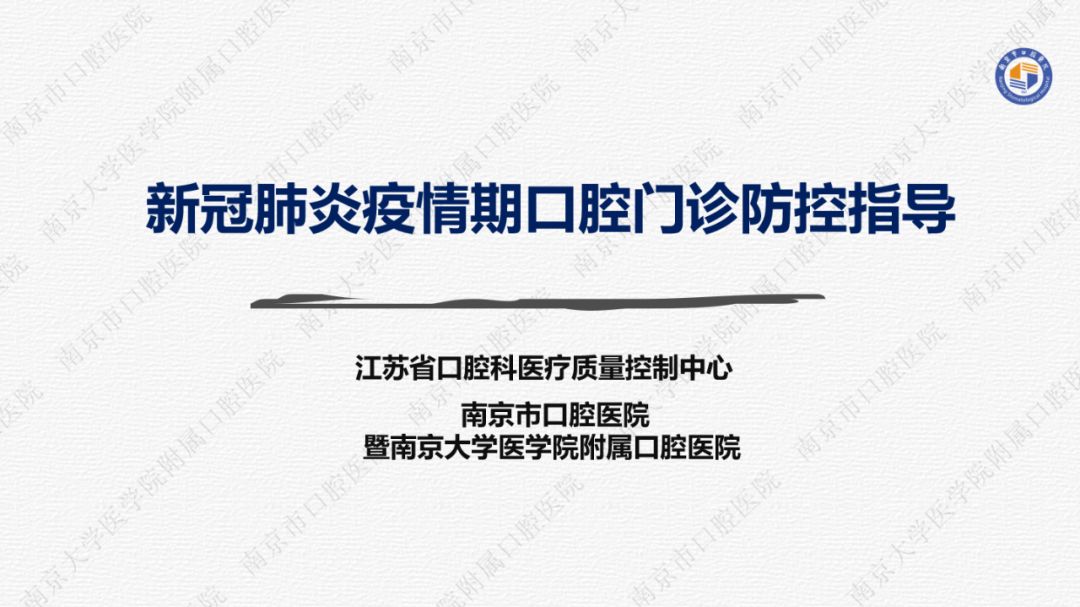 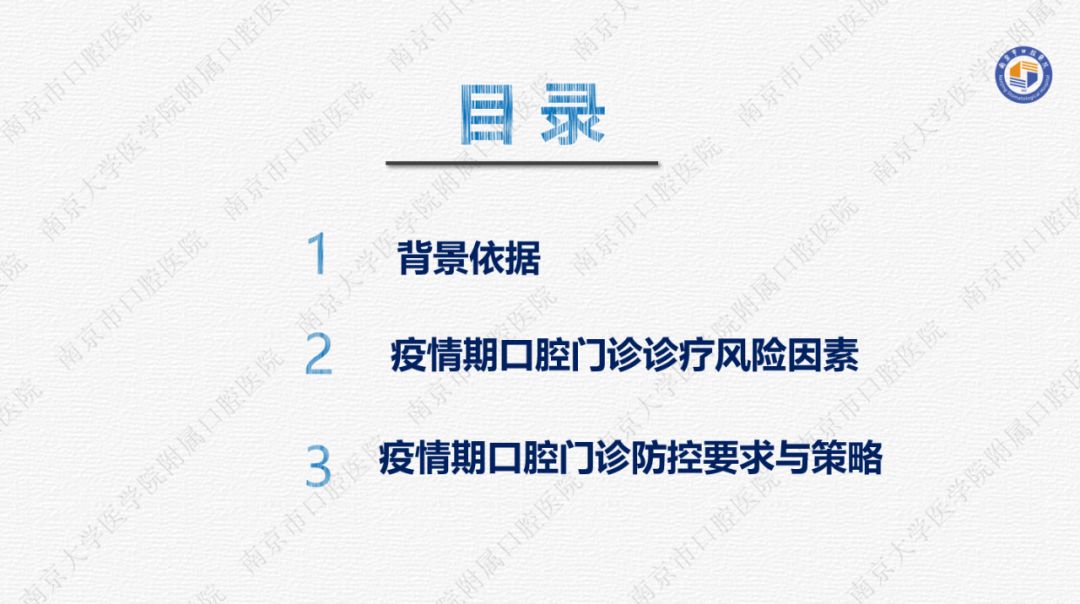 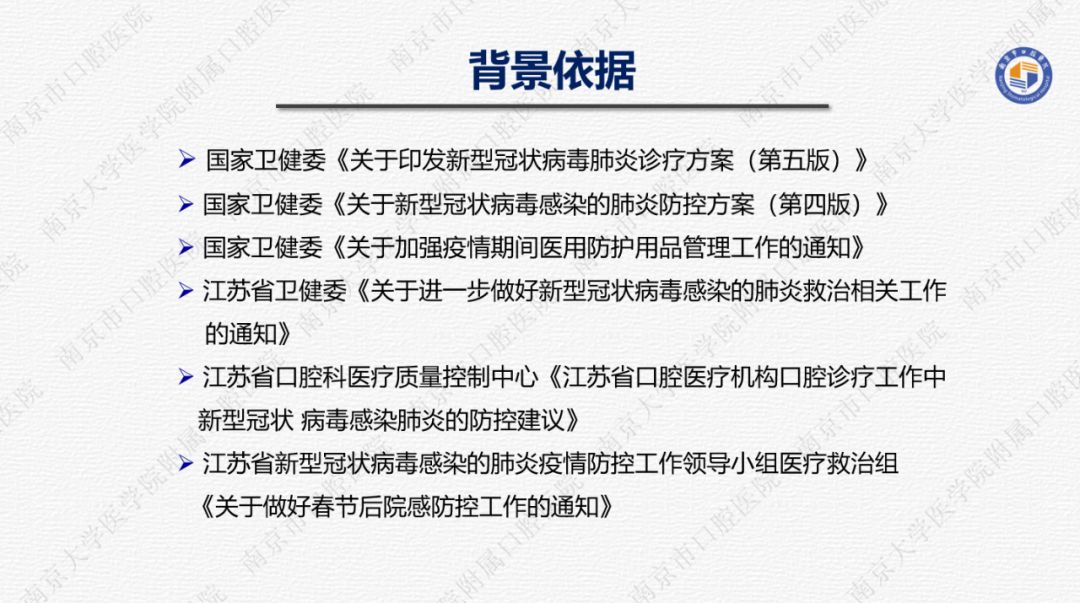 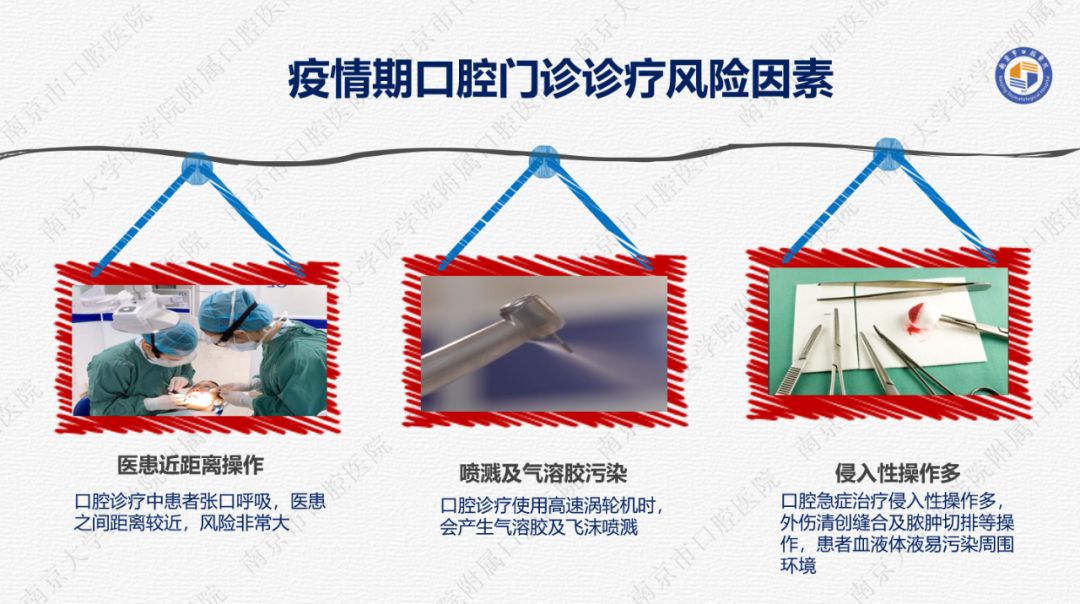 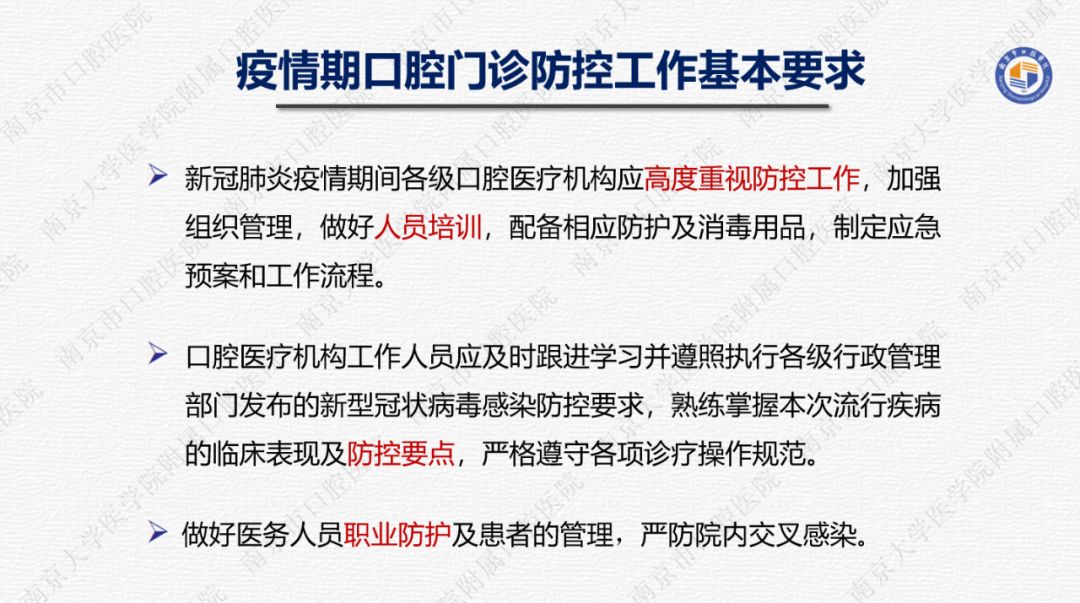 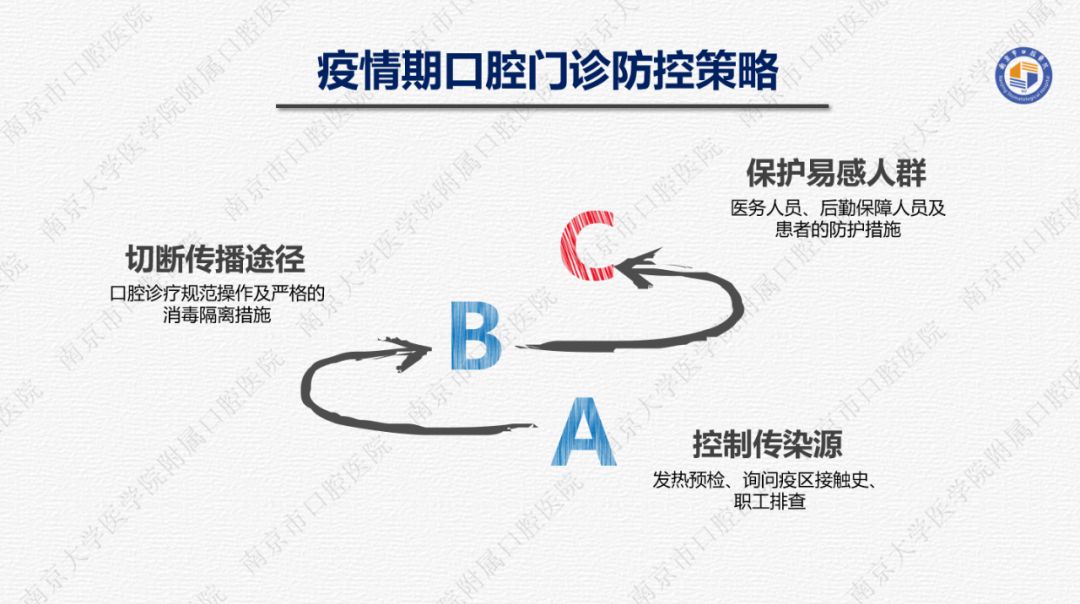 